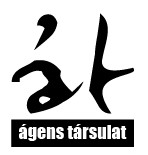 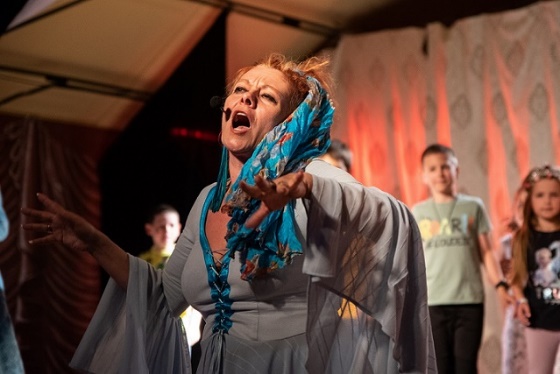 Ugi mama varázsiskolája c. előadásfotó: Pónya BenceSZAKMAI BESZÁMOLÓ2020emberi erőforrások minisztériumaTisztelt Kuratórium! Egy fővárosi székhelyű, jelenleg vidéken dolgozó társulat vezetője vagyok. A nyüzsgő művészeti élet közepéből jöttem le egy kicsi faluba, Bikalra, hogy mindent újrakezdjek, felépítsek egy színházi műhelyt, majd egy társulatot. Mindig is az ’alternatív’, majd ’független’ színház különleges, egyedi, semmilyen más színházi irányhoz nem hasonlítható előadásainak az alkotója voltam (megjegyzem, én nem tudtam, hogy az vagyok…), ezt a Társulat kritikai és nézői tükre erősítette. ’Előzmény nélküli’ és ’meghatározhatatlan műfajú’ előadásokat hoztam létre társulatommal, időnként más alkotókkal együttműködve. (info: www.agens.hu és https://www.facebook.com/agens.tarsulat )Dolgoztam Meredith Monk-kal, a Szegedi Kortárs Balettel, a Magma Firetheater-rel (Farkas Linda), Gergye Krisztiánnal, Tasnádi Józseffel, Rudolf Péterrel, Szomjas Györggyel, Gárdos Péterrel, párizsi La Compagnie Cosmopolite du Pierrot Lunaire társulatával, Milorad Kristic-cel, Szőke Andrással, a párizsi Théatre Elizabeth Czerczuk – Tadeus Kantor nyomdokain dolgozó színházzal, Árvai Györggyel, Horgas Ádámmal, a Maladype Színházzal, Sáry Lászlóval, a Homo Ludens Projekttel, a Nemzeti, a Bárka, a Merlin és a Vígszínházban, rendszeresen felléptem és rendeztem a MÜPA-ban, a Trafóban, a Műcsarnokban, a Kiscelli Múzeumban, a Theater International-on, a Szigeten, a Mediawave-n, a MODEM-ben, a MU Színházban és a Szkénében, az Őszi és a Tavaszi Fesztiválokon (lsd. http://agens.hu/munkak.php  és http://agens.hu/oneletrajz.php) és közben fenntartottam a Társulatot pályázatokból, munkákból, szponzorációból. 2012-ben úgy döntöttem, hogy ’világot váltok’, elfogadtam a sors kihívását, leköltöztem – egy tősgyökeres pesti értelmiségi számára, valóban az ’Isten háta mögé’, s még onnan is két lépésre. A bikali Élménybirtok 2012-ben befogadta az Ágens társulatot, mint független alkotó közösséget, illetve a helyszínen újra felépített független alkotó közösséget. Az első két év komoly nehézségei után, a semmiből létrehoztam egy társulatot, ami azóta is, és egyre jobban működik.Az Ágens társulat Bikalon többféle feladatot lát el: Jelenlétével a régió színházi hozzáférés egyenlőtlenségét erőteljesen súlyozza. Elérhető színházak Pécsett, Kaposváron és művelődési ház szinten, Dombóváron találhatóak. Olyan speciális irányú műfajok és előadások azonban egyáltalán nincsenek a térségben, (több produkciónkhoz hasonló az országban másutt sem), amivel mi foglalkozunk. E miatt gyakorta hívnak bennünket előadásokkal az említett városokba is.A bikaliak és a környező falvak, városok lakói, a nyolc év alatt ’hitelesítették’ a munkámat, figyelemmel kísérik és elfogadják azt a fajta színházi kommunikációt, amelyet a Társulatommal ott csinálunk. Kamaraelőadásokat hozunk létre felnőtt vagy gyermek nézőknek (pld.: Kurtizánképző, Úr-kurzus, Anyalét, Flúgos zenetörténet, Svindli cirkusz, Ugi mama varázsiskolája, stb…) - 20-190 fő/alkalom Évente 1-2 gyermekeknek szóló mesével debütálunk (pld.: Ugi mama varázsakadémiája, Hétköznapi hercegnő, Tárulj Szezám!, Lovagmese, Gond nélkül élünk, stb…) - 50-500 fő/alkalom  Diákoknak és felnőtteknek klasszikus darabokat mutatunk be interaktív feldolgozó foglalkozásokkal együtt (felnőtteknek is) (pld.: A balga dáma - Lope de Vega, Amúgy Rómeó és Júlia - Shakespeare, Tragédia: az ember - Madách Imre, stb…) – 20-190 fő/alkalom Elsősorban iskoláknak, de óvodáknak is készítünk osztálykirándulásokra és iskolán kívüli oktatási, nevelési, játékos programokat - korcsoportos bontásban - együttműködve a Bikali Élménybirtokkal (pld.: Élménybirtok: Rendkívüli történelemóra; Drámajáték, táncház, illemtan; Játékos interaktív zeneóra; stb…, Ágens társulat: Szerelmi mesterképző diákoknak – a méltó szerelmi élményért; Amúgy Rómeó és Júlia előadás és interaktív feldolgozó foglalkozás; Tragédia: az ember – előadás és interaktív feldolgozó foglalkozás, stb…) – 25-80 fő/alkalomIskoláknak népmesei alapokon nyugvó, valamely humán problémát körüljáró meséket celebrálunk – 350-600 fő/alkalom (pld.: Lovagmese, Lovagkaland, Ugi mama varázsakadémiája, stb…)Széles nézőközönségnek szóló nagyszínházi előadásokat mutatunk be (pld. Trisztán és Izolda – középkori előadás kalandoroknak, Lovagi torna, Lovagok csatája, Kinizsi - mesemisztérium, stb…) – 500-1000 fő/alkalom’Utcaszínházi’ előadásokat hozunk létre (pld. Pipogya férj, Boszorkányok érkezése, stb…)A nemzeti ünnepeinkre kell friss, érvényes, egyedi performancokat teremtenünk. Formabontó előadásaink rengeteg embert vonzanak pld. Március 15-én vagy Augusztus 20-án – 700-1100 fő/alkalomEgyéb művészeti események, versenyek szervezése, menedzselése, valamint – időszakosan – koprodukciós partnerek bevonása a munkába (pld. Ugi mama mesemondó verseny, stb…)Interaktív karakterekkel, szerepszemélyiségekkel dolgozunk, mire a nézők az előadásainkra jegyet váltanak már információval és főképp bizalommal fordulnak felénk.A környék (Baranya megyei) fiatal tehetségeinek a felkarolása, számukra gyakorlati hely biztosítása (előadásokban részvétel és kreatív háttér munka elvégzése, pld.: a Pécsi Kodály Zoltán Gimnázium diákjai, a Dombóvári Illyés Gyula Gimnázium tanulói, a Móricz Zsigmond Mezőgazdasági Szakgimnázium, stb…)Összefoglalva:Az Ágens társulat egy nagyszínházi formában (is) működő, azonban innovatív, kísérletező színházat is létrehozó társulat. Állandó játszóhellyel rendelkezünk, állandó társulattal (időnként meghívott vendégekkel) dolgozunk, a befogadó (elfogadó) hellyel (Bikal) szoros együttműködésben és megállapodásban. Előadás- és nézőszámaink pár év alatt oly magasra rúgtak, amelyről azelőtt álmodni sem mertünk. Kapcsolatot tartunk nagyszínházakkal és független színházakkal, együttműködünk más társulati formákkal, művészeti projektekben veszünk részt.Egy pici, de az Élménybirtoknak köszönhetően, rendkívül látogatott faluban, sikerült annak a sajátos kommunikációs és színházi formának a felépítése, illetve megújítása, mely kizárólag az Ágens társulatra jellemző, majd ugyanazokat az igényes és egyedi kísérleti színházi eszközöket, szellemi tartalmakat egy új struktúrába építve érvényesíteni. Független színházi testként beilleszkedtünk egy magántőkéből fenntartott intézménybe, nem keveredve más jellegű programjaikkal.  Az ’Adattáblában’ található 2020 évre vonatkozó információk indoklása:Önbesorolás:Az Ágens társulat fővárosi székhelyű, de állandó játszóhelye a Bikali Élménybirtokon van, azonban Budapesten és mindenütt az országban előadásokkal, művészeti eseményekkel megjelenik. Folytonos együttműködésben dolgozunk más társulatokkal, művészekkel (ezt a pandémia 2020-ban elvitte, s ahogy elnézem a külföldi utakat idén is) Párizsban, Szegeden, Pécsett, stb… (info: http://agens.hu/munkak.php )Tradicionális, széles nézőközönséget (is) szólítunk meg, mégis ezt olyan tartalmakkal, jelentésekkel és színházi eszközökkel tesszük, amely a radikális, innovatív, progresszív színházra jellemző. ’Többszintes’ előadásokat hozunk létre.Korábban azt hittem, hogy az egyik világ nem vihető át egy másik világba. Ez persze, így van, de Bikalon megtanultam, hogy igenis – darabokban – átvihető, bizonyos részei megjelenhetnek más kultúrákban. Csak rendkívüli elszántság, kitartás és türelem kell hozzá.  Előadás- és nézőszám, jegybevétel:Amióta az Ágens társulat Bikalon dolgozik hihetetlen módon megnövekedtek az előadás- és a nézőszámaink. Ennek oka anno az volt, hogy kifejezetten a helyre jöttek a nézők, mára azonban kimondottan az előadásainkra váltanak jegyet. Ez nyomon követhető a facebook-oldalaink véleményeiben, reakcióiban és hozzászólásaiban, a szállodában történő szobafoglalásokban (egy-egy bemutatóhoz, előadáshoz igazodnak) és a Társulattal való intenzív kapcsolattartásban. Az idők folyamán jó viszonyt alakítottunk ki a környező és az ország más táján levő iskolákkal, akik örömmel vesznek részt gyermek- és ifjúsági előadásainkon, valamint foglalkozásainkon, beavató színházainkon is.A férőhelyeket előadásonként számoltam, a pandémia idején be kellett tartsuk a távolságokat, így csökkent a férőhelyekhez képest a nézők száma.Az Adattáblában feltüntettem a jegybevételt, amely az Élménybirtokkal kötött Megállapodásunk szerint, nem az Ágens társulatot illeti. A jegybevétel fejében támogatja a társulatot és szabad működést biztosít. (Műsorterv, darabválasztás, az előadások utaztatása, stb…)Saját előadás, koprodukció:Évente átlag 3-6 bemutatónk van, ebből átlag 2-4 koprodukcióban készül az Élménybirtokkal vagy valamely más művészeti szervezettel. A bikali lét rendkívüli előnye, hogy az előadásainkat hosszú évadokon keresztül játsszuk, csak akkor mondunk le róluk, ha úgy érezzük kikopott vagy már túlléptünk azon a problémakörön, amivel foglalkozik. Bátran tehetjük ezt, hiszen a törzsnézők szívesen nézik meg többször azokat, mert folytonos változásban leledzenek. Így egy-egy darabunk esetében 200-350 előadás a megszokott, olyan is előfordul, hogy egy népszerű előadás, mint például a Kurtizánképző – interaktív párkapcsolati stand up comedy, átlépi a 800-ik előadás küszöbét.Költségvetés 2020:A 2020-as év bevételei között szerepel egy tavaly nyert pályázati összeg (Előadó-művészeti többlettámogatás), melyet idén költünk el. Valamint a ’Produkciók forgalmazási bevételei’ tavaly kétszer is megálltak, s már novemberben lemondtunk a ’köztes időszakra’ tervezett bevételekről.A Társulatot az előadások értékesítéséből, pályázatokból és nem pénzbeni támogatásokból (anyagköltség, jelmez, társadalmi munka: javítás, díszletépítés, stúdiófelvételek, keverés, marketing) tartjuk fenn. A tavalyi év szponzori támogatásai elmaradtak a bizonytalan, nem kiszámítható működés miatt. A 2021-es évben ’begyűjtjük’ az elmaradt segítségeket…A Kiadásaink is arányosan csökkentek éves szinten, a kimaradt 6 hónap, majd az idei pangás.A nyitást követően kb. egy (másfél) évre lesz szükségünk ahhoz, hogy visszatérjünk önmagunkhoz.Jelen pillanatban, a támogatásuk és a már elnyert Előadó-művészeti többlettámogatás nélkül nem hiszem, hogy ugyanolyan módon lábra tudnánk állni.Saját előadások, bemutatók, köztes időszak és meghívott előadások, projektek – 1_A, 1_C, 2_A, 2_C:A helyzetünk mindenféle szempontból speciális az Élménybirtokon, hiszen valamelyest illeszkednünk kell az egyedi formához (középkor), mégis lépésről-lépésre kortárs tartalmakat, kortárs művészeti irányokat honosítunk meg.  Tehát innovatív, progresszív kortárs színházi formanyelven szóló kamara, illetve a széles közönségréteget megszólító, regionális feladatokat vállaló színházi előadásokat is létre kell hoznunk. Nem beszélve, a diákokat megszólító (7-8 évestől 18-19 évesig korcsoportos bontásban) foglalkozásokról, előadásokról. Tapasztalataim szerint, amikor nagy létszámú nézőhöz szólunk, kizárólag akkor fogadják el a kortárs tartalmakat és a kortárs színházi formát, amennyiben a megszólítás módja, a hívószavak a tradicionális kommunikációba ágyazottan jelennek meg. Az állandó játszóhelyünkön (Bikal) látható előadásainkra jellemző, hogy az igényes, míves kortárs és/vagy klasszikus szövegek (Shakespeare, Lope de Vega, Ambrus Sebestyén, Madách Imre, Ágens, stb...) reflexív reakciót adnak a kortárs társadalmi, kommunikációs problémákra, a darabok vizuális szövete, azonban egyértelmű kommunikációs elemekkel él. Így majd' minden átvihető, nem beszélve az erős interaktív késztetésről, mely minden előadásunkra jellemző, a néző nemcsak felszólítva érzi magát, hogy élő kapcsolással vegyen részt egy előadásban, hanem olyan motivációs teret generálunk a számára, amelyben egyértelműen és természetes módon az előadások élő, aktív részévé válnak, valamint a történetek irányát, előzetes stratégiáját is befolyásoló tényezővé alakulnak egy-egy előadás folyamán. Ezt rendkívül élvezik még az 'avatatlan' szemlélők is, ráéreznek a történetalakítás ízére.A darabjaink nagyon fontos elemei a személyesség és a személyiség, a hiteles kommunikáció. Gyakorlatilag, minden előadásunkban erre törekszünk, láthatóan sikerrel.A két lezárás közötti repertoár mutatja, hogy rengeteget dolgoztunk, azonban a köztes időszakra tervezett összes előadásunkat lemondták (1_C), valamint a meghívott előadások programjai, eseményei sem valósulhattak meg (2_A, 2_C).Rendkívül sokszínű és értékközpontú a repertoár (ez látható is az Adattáblában, az agens.hu-n, valamint a Sajtóanyagban is), eddig ebből jottányit sem engedtünk, ezért kellett a legtöbbet küzdenünk.Évről-évre megújulunk, új és újabb közönségréteget vonzunk magunk köré, érvényes színházat csinálunk.Egyéb szakmai tevékenység - 3/A, 3/C:2020-ban az egyéb szakmai tevékenységek online és a Társulat egyszemélyes jelenlétéhez (Ágens) kötődtek a leállás következményeként. Az isteni pestis a Placc Fesztivál pályázatával valósult meg, a Személyes tér online sorozat felkérésekre, A vércirmos projekt pedig a bikali lét összefoglalása, melyet idén is folytatunk.Munkatársak - 4/A, 4/C:Évek óta ugyanazokkal dolgozom (kisebb változókkal), megbízható, kiemelkedően tehetséges, ’többműfajú’ művészeti munkatársakkal (táncos, színészek, grafikus, marketinges, fénytervező, jelmez- és látványtervező, dramaturg) állunk elkötelezetten egymás mellett.Még ebben a rendkívül nehéz és kiábrándító helyzetben is lelket öntünk egymásba és dolgozunk, tervezünk, megoldásokat keresünk.Művészeti koncepció:	A célunk olyan érvényes, élő, a visszacsatolásra épülő színházi közeget Bikal és Budapest ’feszítésében’ létrehozni, mely hiteles módon értéket közvetít. A kulcsszó a hitelesség, ezen könnyen el lehet csúszni. Mindezt egy – alapvetően – tradicionális, széles nézőközönséget megszólító ’Élménybirtokon’, ami – akárhogy is nézzük -, nagy kihívás. Ha elemzem az elmúlt 8 évet, az építkezés következetessége és elszántsága kerül azonnal a fókuszba, a kitartás és nem feladás. Az, ahonnan indultam/indultunk és ahová tartunk, reménnyel teli és igazolja azt a ’víziót’, amiért az egészet elkezdtem. Mind technikai, mind művészi értelemben. Pld.: Amikor odamentem, teremfényben játszottuk az előadásainkat, (persze, ez rengeteg kreatív ötletre adott lehetőséget) mára (pályázati támogatásból) tökéletes fénypark áll a rendelkezésünkre, melyet egy profi hangtechnika is követett.  Amikor elkezdtem a munkát, két színházi műfaj dívott: a vásári komédia és a vígjáték.Azóta a nevelési, fejlesztési, kommunikációs, színházat feldolgozó foglalkozásoktól kezdve a klasszikus és kortárs darabok, mesék, mesejátékok, speciális, felnőtteknek szóló képzések, valódi interaktivitásra épülő előadások vannak repertoáron. Humorral, iróniával, merész kommunikációval és színházi eszköztárral, vizualitással. A színházi közeg mikéntjét leginkább így lehet leírni: ’a nézők nem esnek ki az előadás előtti és utáni állapotból, visszatérnek hozzánk, a 'befogadás állapotában' maradnak..., ennyi szeretetet nem kaptunk sehol.’ Ezt a Birtokon több napot eltöltő nézőkről fogalmaztuk meg a társaimmal, amikor azt próbáltuk megfejteni, hogy valójában, miért Bikalon csinálunk színházat. (Több pesti, pécsi, kaposvári alkotóval dolgozom.) Szakmabéliek többször felemlegetik, hogy amit létrehoztunk, modellértékű, hiánypótló színházi működés. Ez idáig minden évben sikerült valamely új lehetőséget felfedeznünk a társulat kreatív energiáiban és ezzel újabb kihívást teremtenünk magunknak, ami együtt jár egy eddig minket nem ismerő közönségréteg megszólításával is. Komoly, az Ágens társulatnak bizalmat szavazó közönség bázisunk alakult ki, akikre hosszú távon támaszkodhatunk.  	Repertoár darabjaink rengeteg nézőt vonzanak az Élménybirtok területére (Kurtizánképző – interaktív párkapcsolati színházi terápia, Flúgos zenetörténet, Svindli cirkusz, Ítélkezés és végrehajtás, Úr-kurzus, Anyalét - avagy a düh és megnyugvás pillanatai az anyaságban, Tárulj Szezám!, Lovagmese, Az Ördög és a Szegény Jankó, stb…). Kortárs műveket és a mesejátékokat, komédiákat és legfőképp az interaktív színházi terápiákat évek óta folyamatosan játsszuk. A fiatalokat célzó előadásainkra rengeteg iskola jelentkezik (Amúgy Rómeó és Júlia és a Feldolgozó foglalkozás, Szerelmi mesterképző diákoknak, idén Madách: Az ember tragédiája és az azt követő feldolgozó foglalkozás), utaztatunk előadásokat, művészeti projekteket készítünk elő. Bikalon a repertoár előadások sorába lépett, az eddigi legsikeresebb és érdekes mód – a gyerekek (és felnőttek) minden korosztályára ható – Ugi mama varázsiskolája (2020-ban már tovább léptünk ebben is, az Ugi mama varázsakadémiájával), bemutattuk – többek között a Hétköznapi hercegnő mesejátékot, az In memoriam 1848 és az In memoriam István (Augusztus 20.) c. rendhagyó megemlékezéseinket. Létrejött a Lovagok csatája középkori látványszínház és A Fényteremtő c. előadásunk fény- és összművészeti szertartás színházzá gondolt változata, valamint a leállás miatt a tevékenységünk áttevődött az online térbe, főként egyszemélyes performance-okkal (Ágens: Az isteni pestis – humánetikai keresőjáték megfigyeléssel Pesterzsébeten, Wa(l)king the City, Placc Fesztivál, A személyes tér – online sorozat, A vércirmos projekt – a bikali kalandok esszenciális összefoglalója). A 2020-as év részletesen az www.agens.hu oldalon a Szakmai beszámoló melléklet, repertoár, közreműködők 2020 dokumentumban látható, itt: http://agens.hu/beszamolok.php .	Néhány előadásunk bemutatóját többször el kellett halasztanunk, így például a Díva, dáma, perszóna – interaktív nőkereső játékot, mely a nők megfelelési kényszeréről szól, valamint A 4 elem teremtésjátékot, így átcsúsztak az idei évre.	2020-ban e speciális közegben (Bikal) tovább kutattuk szakmailag mi és hogyan működhet, a kortárs színházi effektusokat hogyan tudjuk beépíteni az előadásainkba, kidolgoztuk az igényfelkeltés és a kortárs színházra, az interaktív kommunikációra felkészítés egyedi módjait. Továbbra is fenntartjuk, hogy igyekszünk olyan helyeken, kulturális találkozási pontokon megjelenni, ahol minket nem, vagy kevésbé ismernek, azonban a hely referenciája miatt olyan nézők is részt vesznek a művészeti eseményeinken, akik egyébként nem tennék. Bikalon - sokszor - előzménynélküli, informális utakon jutunk el olyan közeghez, mely az idáig nem találkozott művészeti irányainkkal.     Egy tősgyökeres Budapesti értelmiséginek rendkívül izgalmas egy pici, eldugott faluban kultúramentő, művészetközelítő, esélyegyenlőségre törekvő, előítélet mentes, s mindezen problémákat folyton felemlegető, s megmutató előadásokat, beszélgetéseket indukálnia. Hálás és kérdéseket gerjesztő közeg Bikal, a közönség sokféle kulturális megosztottsága miatt. Ezért dolgozunk kreált karakterekkel, akik a napközbeni (egy nyitva tartási nap alkalmával) direkt kommunikációjukkal hiteles és várt eseményekké emelik az előadásokat. A nézők előzetes információkhoz jutnak egy-egy középkori szerepszemélyiségen keresztül, olyannyira, hogy az egy-egy előadásban való részvétel (interaktivitás) már bizalmi kérdéssé válik, illetve a befogadás idejére már egy ismerős helyzetnek tűnő (bár nem az) darabban, problémakörben találják magukat. Így és e miatt, rengeteg dolog átvihető, melyre egy vidéki szubkultúrában esélyem sem volna. 	Bemutatóink, továbbjátszott előadásaink részletei itt fellelhetőek: www.agens.hu oldalon a Szakmai beszámoló melléklet, repertoár, közreműködők 2020 dokumentumban látható, itt: http://agens.hu/beszamolok.php .Összefoglalva:A Társulat olyan érvényes és hiteles színházat működtet Bikalon (ami egyébként másutt létrehozott előadásaira is jellemző), amelynek közösség teremtő ereje van. A feltétel nélküli odaadás hosszú távú elkötelezettséget vált ki a nézőiből, akik az alkotócsapattal együtt örömmel vesznek részt a több évre tervezett, a fent részletezett művészeti koncepciót követő előadássorozatokban. A darabok egymásra épülnek és egymásból építkeznek, bizonyos karakterek (szerepszemélyiségek) védjegyként funkcionálnak. A lenti lét nagy előnye a folyamatosan repertoáron tartott előadások, ami indokolja a magas előadás- és nézőszámot. Többféle szakmai feladatot kell ellátnunk, gyakorlatilag minden korosztályt és társadalmi réteget figyelembe kell vennünk úgy, hogy közben a hiteles értékközvetítést egyetlen pillanatra sem engedhetjük el. Átjárókat teremtünk Budapest és Bikal között és a különböző szubkultúrák között.  Mindenek ellenére, 2020 lehetőséget adott a számunkra az elmélyülésre, a visszatekintésre, az elemzésre, s arra, hogy pontos belső mutatók alapján induljunk neki az idei nyitásnak.Budapest, 2021. március 10. TisztelettelGyimesi Ágnes - Ágens s.k.az Ágens társulat Közhasznú Egyesület vezetője